Группа 13История09.11.2021г.Методические рекомендации:Изучить теоретический материал.Записать основные события по пунктам.Устно ответить на вопросы к тексту.Форма отчёта: конспектСрок выполнения: 11.11.2021г.Электронная почта преподавателя: ksenia_kovaleva@inbox.ruВторой период Второй мировой войны.Пункт 1. Военные действия на советско-германском фронте летом 1942 г. Сталинградская битва. В 1942 г. германское командование поставило цель выйти к Дону и создать условия для наступления на Кавказ для захвата важных нефтяных и хлебных районов. В мае 1942 г. советские войска перешли в наступление в районе Харькова, но потерпели поражение. Инициатива вновь оказалась в руках противника, который наступал на Северный Кавказ и к Волге. 17 июля 1942 г. германские войска (6-я армия под командованием Ф. Паулюса, позже усиленная 4-й танковой армией под командованием Г. Гота и 8-й итальянской армией) начали наступление на Сталинград. Этот город являлся важнейшим стратегическим пунктом. Захват Сталинграда немцами привел бы к прекращению снабжения центральных районов СССР нефтепродуктами, которые тогда в основном поставлялись из Баку. Кроме того, взятие «города Сталина» имело для Германии огромное символическое и психологическое значение. Сталинград был переведен на осадное положение. Население активно укрепляло город. Несмотря на обстрелы и бомбардировку, продолжала действовать часть заводов и мастерских. Начались ожесточенные бои на окраине, а затем и в самом городе. В ряде мест вермахту удалось выйти к Волге. Бои шли за каждую улицу и каждый дом. Стороны выставили более 2 млн. солдат, более 20 тыс. орудий и минометов, более 2400 самолетов. В ходе оборонительных боев у Сталинграда мужество проявили 62-я и 64-я армии (командующие В. И. Чуйков и М. С. Шумилин), дивизии под командованием А.И.Родимцева, И. И. Людникова, Н.Ф.Батюка и др. Немецкие генералы называли Сталинградское сражение «не поддающейся никакому описанию битвой, ставшей символом борьбы двух враждебных миров». За время оборонительных боев гитлеровцы потеряли почти 700 тыс. человек убитыми и ранеными, свыше 1 тыс. танков и 1,4 тыс. самолетов. 19 ноября 1942 г. советские войска неожиданно перешли в наступление на фронте к северу и югу от Сталинграда. Вскоре Сталинградская группировка противника в количестве 330 тыс. человек попала в окружение. Попытка немецкой группы армий «Дон» под командованием Э. Манштейна деблокировать войска Паулюса была отражена бойцами 2-й гвардейской армии под командованием Р. Я.Малиновского. К 31 января 1943 г. советские войска под командованием К. К. Рокоссовского расчленили немецкую группировку в Сталинграде на две части. Сначала капитулировала южная часть группировки, затем северная (2 февраля 1943 г.). В плену оказался и генерал-фельдмаршал Фридрих Паулюс. Сталинградская битва положила начало коренному перелому в ходе всей Второй мировой войны. 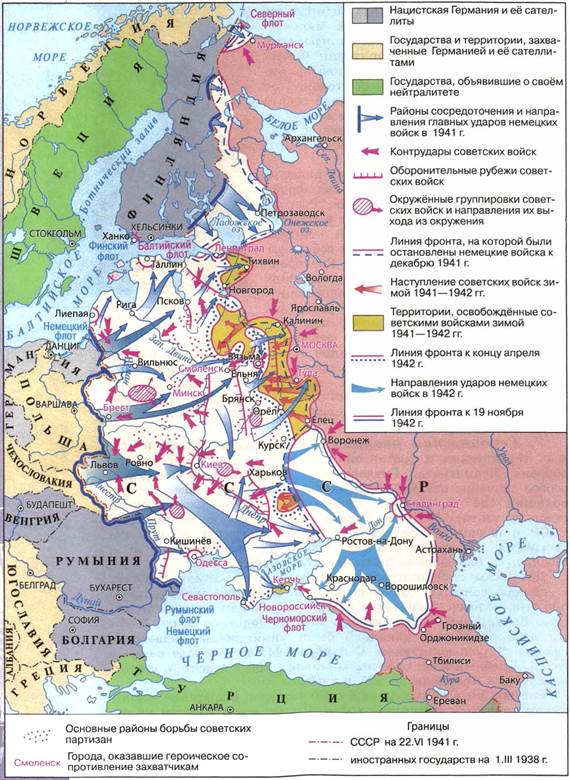 Пункт 2. Военные действия в Северной Африке. По просьбе Муссолини Гитлер перебросил в Африку корпус под командованием генерала Эрвина Роммеля. В январе 1942 г. Роммель разгромил англичан. В мае 1942 г. итало-немецкие войска вступили в Египет и завязали бои у Эль-Аламейна вблизи Александрии. Но сил у Роммеля было недостаточно. Английские войска, напротив, к осени 1942 г. получили значительные подкрепления. 23 октября 8-я английская армия генерала Б. JI. Монтгомери перешла в наступление и в начале ноября прорвала оборону противника у Эль-Аламейна. К середине февраля 1943 г. англичане были уже в Тунисе. Другая группировка англо-американских войск, без сопротивления заняв Марокко и Алжир, также вступила в Тунис. 13 мая 1943 г. итало-немецкие войска в Тунисе капитулировали. Пункт 3. Антигитлеровская коалиция. Сразу после нападения Германии на СССР в его поддержку выступили США и Великобритании. Вскоре была создана антигитлеровская коалиция СССР, США и Великобритании. Советский Союз нуждался в материальной помощи в виде вооружений, продовольствия, промышленных товаров. С ноября 1941 г. на СССР был распространен американский закон о ленд-лизе: для оплаты поставок Советскому Союзу выделялся беспроцентный кредит в 1 млрд. долларов, погашение которого должно было начаться через пять лет после окончания войны. Объем помощи постепенно нарастал. Однако западные державы всячески оттягивали открытие второго фронта, стремясь воевать с нацистами руками СССР. 28 ноября 1943 г. в Тегеране открылась конференция союзников, на которой произошла встреча глав правительств СССР, США и Великобритании — И. В. Сталина, Ф. Рузвельта, У. Черчилля. Во время обсуждения вопроса о послевоенном устройстве Германии США и Великобритания внесли предложение о разделе Германии, но советская делегация высказалась против этого плана. Черчилль выдвинул план открытия второго фронта на Балканах, но участники конференции этот ущербный с военной точки зрения план не поддержали. Было решено начать вторжение в Европу через Ла-Манш. Вопрос о том, что будет после победы, стал центральным на встрече руководителей трех держав 4 —11 февраля 1945 г. в Ялте (Крымская конференция). На конференции были намечены основы согласованной политики в отношении поддержания мира по окончании войны. Пункт 4. Коренной перелом в ходе войны. После Сталинградского сражения соотношение сил все больше изменялось в пользу противников гитлеровцев. Обострились отношения Германии с ее союзниками. В странах Европы усилилась освободительная борьба. В декабре 1942 г. начали наступление советские войска Закавказского фронта. В начале 1943 г. были освобождены почти весь Северный Кавказ, Ростовская, Воронежская, Орловская и Курская области. 18 января 1943 г. советские войска частично прорвали блокаду Ленинграда. Летом 1943 г. германское командование решило нанести удар в районе Курска. Предполагалось окружить войска Воронежского и Центрального фронтов, сосредоточенные на Курском выступе. Советскому командованию стало известно о готовящейся операции, и оно сосредоточило силы для наступления в этом районе.Битва на Курской дуге началась 5 июля 1943 г. и продолжалась до 23 августа. Ценой колоссальных потерь гитлеровцам удалось продвинуться на 30 — 35 км. В крупнейшем в истории танковом сражении у деревни Прохоровна 12 июля 1943 г. участвовало 1200 танков и самоходных артиллерийских установок. В тот же день советские войска перешли в контрнаступление. Были освобождены Орел, Белгород и Харьков. Потери немцев в Курской битве составили 500 тыс. солдат и офицеров и 1,5 тыс. танков. Вскоре были освобождены Донбасс, Брянск, Смоленск, Таманский полуостров. В сентябре 1943 г. началась битва за Днепр. Гитлер пытался создать на этой реке неприступный «Восточный вал». Но Красная армия с ходу форсировала его. 6 ноября 1943 г. войска 1-го Украинского фронта под командованием Н.Ф. Ватутина освободили Киев. Битва на Курской дуге и битва за Днепр завершили коренной перелом в ходе Великой Отечественной войны. Резко изменилось соотношение сил в пользу Красной армии. Немецкое командование от наступления перешло к обороне почти на всей территории фронта. В 1943 г. англо-американские войска заняли Сицилию и Южную Италию. В Италии был свергнут режим Б. Муссолини, союзные войска вступили в Рим. Однако немцы оккупировали Северную Италию, где у власти было поставлено марионеточное правительство во главе с Муссолини. На север Италии союзникам не удалось продвинуться до конца войны. Пункт 5. Оккупационный режим. Движение Сопротивления. Партизанское движение. Установленный нацистами в захваченных странах режим был нацелен на всемерное использование ресурсов в интересах Германии. Всюду безжалостно подавлялась любая попытка сопротивления, обычным явлением стали аресты, массовые казни, насилие над населением. Часть оккупированных территорий СССР планировалось заселить немецкими колонистами, а большая часть местного населения подлежала истреблению и изгнанию. Около 5,3 млн. человек были угнаны на работы в Германию. Значительную часть из почти 27 млн. граждан СССР, погибших во время войны, составляют жители оккупированных территорий, а также военнопленные. В оккупированных в годы Второй мировой войны странах возникло движение Сопротивления. В нем участвовало свыше 2,2 млн. человек. Военные отряды особенно активно действовали в Югославии, Греции, Албании, Франции, Польше, Северной Италии. Самое мощное движение Сопротивления возникло на оккупированных территориях СССР. Здесь оно традиционно называется партизанским движением. К концу 1941 г. действовало 3,5 тыс. партизанских отрядов. В 1942 г. при Ставке был образован Центральный штаб партизанского движения. Партизаны взрывали мосты и железные дороги, портили связь, уничтожали склады. Особенно прославились отряды под командованием С. А. Ковпака, П. П. Вершигоры, В. И. Козлова и др. Некоторые районы, особенно в Белоруссии, полностью находились под контролем партизан. В городах активно действовали подпольщики. Вместе с тем во всех захваченных гитлеровцами странах часть населения вступила на путь коллаборационизма. Прогитлеровские правительства действовали во Франции, Дании, Норвегии, Хорватии, Словакии и других государствах. Подобные правительства японцы сформировали в азиатском регионе, в частности в Китае. Коллаборационисты участвовали в расправах с населением и в борьбе с партизанами. Из числа военнопленных была создана Русская освободительная армия во главе со сдавшимся в плен генералом А. А. Власовым. Пункт 6. Военные операции 1944 г. на советско-германском фронте. В январе 1944 г. советские войска при активном участии партизан разгромили крупную немецкую группировку под Ленинградом и Новгородом, окончательно ликвидировав блокаду Ленинграда. На юге враг был разбит в районе Житомира и Бердичева. С 22 марта по 16 апреля войска 3-го Украинского фронта под командованием Р. Я. Малиновского совместно с Черноморским флотом освободили Николаев и Одессу. В апреле—мае войска 4-го Украинского фронта под командованием Ф. И. Толбухина и Отдельной Приморской армии (командующий А. И. Еременко) очистили от врага Крым. 10 июня 1944 г. финны были изгнаны из Выборга, Петрозаводска; Финляндия вышла из войны. В июле—августе силами 1-го, 2-го, 3-го Белорусских фронтов (командующие К. К. Рокоссовский, Г. Ф. Захаров, И. Д. Черняховский) и 1-го Прибалтийского фронта (командующий И. X. Баграмян) была осуществлена операция «Багратион» — разгром крупнейшей группировки противника в Белоруссии. Были полностью уничтожены 30 немецких дивизий, 67 дивизий потеряли до 70 % личного состава. Были освобождены Минск, Вильнюс, Красная армия вышла к Висле. В июле войска 1-го Украинского фронта (командующий И. С. Конев) взяли Львов, окружив 8 дивизий противника. В августе войска 2-го и 3-го Украинских фронтов (командующие Р. Я. Малиновский и Ф. И. Толбухин) осуществили Ясско-Кишиневскую операцию, в ходе которой окружили и уничтожили 22 дивизии немцев и румын. На сторону союзников перешла Румыния, советские войска заняли Болгарию. В сентябре — октябре от фашистов очистили Эстонию и большую часть Латвии. В октябре совместно с созданной коммунистами Народно-освободительной армией Югославии был освобожден Белград. Осенью 1944 г. 200-тысячная группировка врага была окружена в районе Будапешта. Тогда же был нанесен удар по немцам в Заполярье и освобождена северная часть Норвегии. Операции советских войск в 1944 г. вошли в историю под названием десять сталинских ударов. Пункт 7. Нормандская операция. СССР настаивал на открытии второго фронта во Франции в 1942 г., однако союзники затянули высадку войск до лета 1944 г., когда исход войны был уже предрешен. 6 июня 1944 г. началась Нормандская десантная операция (этот день считается открытием второго фронта). В ней участвовало почти 3 млн. солдат союзников, 10 тыс. самолетов, 1 тыс. кораблей. К 12 июня был создан общий большой плацдарм союзнических армий. Немецкие войска значительно уступали по численности и ощущали недостаток во всем необходимом, и все же они оказывали ожесточенное сопротивление. К 24 июля была занята территория, достаточная для накопления сил с целью решительного наступления англо- американских войск во Франции. Пункт 8. Битва за Берлин. В 1945 г. советские войска вступили на территорию Германии. В апреле 1945 г. на реке Эльбе произошла встреча с силами союзников. Последним крупным сражением Великой Отечественной войны стала битва за Берлин. Советским войскам 1-го и 2-го Белорусских фронтов (командующие Г. К. Жуков и К. К. Рокоссовский) и 1-го Украинского фронта (командующий И. С. Конев) противостояли основные силы фашистских армий. На первом этапе Берлинской операции была прорвана оборона немецких войск на рубеже рек Одер — Нейсе, вражеские группировки на важнейших направлениях были рас- членены и уничтожены. Войска 1-го Белорусского фронта и 1- го Украинского фронта соединились западнее Берлина и окружили основные силы противника. 30 апреля Гитлер по- кончил жизнь самоубийством. Еще ранее в Италии был захвачен партизанами и казнен Муссолини. 2 мая 1945 г. Берлин был взят. В начале мая 1945 г. советские войска разгромили группировку немецко-фашистских войск под Прагой. 8 мая 1945 г. в пригороде Берлина представители немецкого командования подписали Акт о безоговорочной капитуляции. Пункт 9. Война СССР с Японией. Разгром Германии означал конец войны в Европе. Но Япония продолжала войну и угрожала безопасности СССР. США, Великобритания и Китай 26 июля 1945 г. предъявили Японии ультиматум с требованием безоговорочной капитуляции, но та его отклонила. Одним из секретных решений Ялтинской конференции стало согласие Советского Союза вступить в войну с Японией через два-три месяца после победы над Германией. С 9 августа 1945 г. СССР находился в состоянии войны с Японией. Было создано три фронта: Забайкальский (командующий Р. Я. Малиновский), 1-й Дальневосточный (командующий К. А. Мерецков), 2-й Дальневосточный (командующий М. А. Пуркаев). В войсках насчитывалось свыше 1,5 млн. человек, 5250 танков и САУ, свыше 3,7 тыс. самолетов. В войне также участвовала Монгольская Народная Республика. Был освобожден Северо-Восточный Китай, южная часть Сахалина и Курильские острова, Северная Корея. 2 сентября 1945 г. Япония подписала Акт о капитуляции. Одной из причин капитуляции Японии была атомная бомбардировка американцами японских городов Хиросима и Нагасаки. Однако главной целью этих действий США была демонстрация своего военного превосходства всему миру, в первую очередь СССР. Пункт 10. Итоги, последствия и уроки войны. Вторая мировая война была самой тяжелой и кровопролитной войной в истории человечества. Она опустошила целые страны. Людские потери были по меньшей мере в пять раз больше, чем в Первой мировой войне, а материальный ущерб — в 12 раз больше. Страны фашистского блока — Германия, Италия, Япония и их союзники — потерпели военное и политическое поражение.Решающую роль в победе над фашизмом сыграл Советский Союз. Именно он принял на себя главный удар Германии и ее союзников, отбил его, а затем сокрушил саму Германию. Советский Союз достиг в этой войне своих политических целей. Он не только сохранил свою свободу и независимость, но и обеспечил себе право участвовать в определении послевоенного миропорядка, в создании ООН, расширил свои границы, получил право на репарации, стал одной из двух сверхдержав. Победа СССР во Второй мировой войне позволила ему распространить свое влияние на ряд стран Европы и Азии. Изменилось соотношение сил в странах Запада. Экономика Германии и Франции была разрушена. Великобритания перестала претендовать на лидерство. Лишь США вышли из войны практически без потерь, значительно усилив свое влияние в Европе и Азии. Победа досталась СССР дорогой ценой. Общие потери населения СССР оцениваются в 27 млн. человек, из них потери в действующей армии — примерно 8 млн. 668,5 тыс. человек. Экономика СССР была подорвана, многое нужно было восстанавливать. ВОПРОСЫ И ЗАДАНИЯ 1. Почему Сталинградскую битву считают важнейшим событием Второй мировой войны?                                                                                                                                            Опишите ее ход и результаты. 2. Каковы были дели антигитлеровской коалиции? В чем состояло ее значение? 3. Что такое коренной перелом во Второй мировой войне? Когда он был завершен? 4. В чем причины движения Сопротивления? Какую роль оно сыграло в ходе Второй мировой войны? Что такое коллаборационизм? 5. Перечислите «десять сталинских ударов». 6. Каковы были итоги Битвы за Берлин? 7.Каковы результаты Второй мировой войны? В чем состояло значение победы антигитлеровской коалиции? Расскажите о цене Победы для СССР.8. Используя дополнительную литературу, напишите биографию одного из полководцев Второй мировой войны (по выбору).